PORTARIA PRESIDENCIAL N° 039, DE 05 DE MAIO DE 2021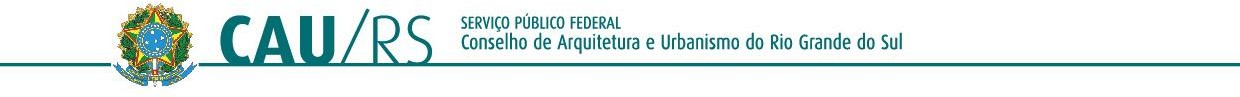 Designa Pregoeiro Oficial e Equipe de Apoio para o Pregão Eletrônico nº 07/2020, cujo objeto é a aquisição de material de estoque para o Conselho de Arquitetura e Urbanismo do Rio Grande do Sul.O Presidente do Conselho de Arquitetura e Urbanismo do Rio Grande do Sul – CAU/RS, no uso das atribuições que lhe conferem o art. 35, inciso III, da Lei n° 12.378, de 31 de dezembro de 2010, e o arts. 151, inciso XLV, e 152 do Regimento Interno do CAU/RS, após análise do assunto em epígrafe, eConsiderando que cabe à autoridade competente do CAU/RS, nos termos do disposto nos artigos 3º, §1º e inciso IV, da Lei nº 10.520/2002, e 13, inciso I, do Decreto nº 10.024/2019, designar o pregoeiro e os membros da equipe de apoio para condução do processo licitatório na modalidade Pregão.RESOLVE:Art. 1° Designar o empregado José Carlos Fredes da Silveira, matrícula 181, como pregoeiro oficial e, Márcio José Luciano dos Santos, matrícula 191, como pregoeiro substituto, do Pregão Eletrônico nº 07/2020, cujo objeto é a aquisição de material de estoque para o Conselho de Arquitetura de Urbanismo do Rio Grande do Sul.Art. 2° Designar como membros da equipe de apoio do Pregão Eletrônico nº 07/2020, os empregados Sergio Nei Roschild Bastos, matrícula 126 e Luciana Eloy Lima, matrícula 179.Art. 3° Caberá ao pregoeiro, em especial:- conduzir a sessão pública;- receber, examinar e decidir as impugnações e os pedidos de esclarecimentos ao edital e aos anexos, além de poder requisitar subsídios formais aos responsáveis pela elaboração desses documentos;- verificar a conformidade da proposta em relação aos requisitos estabelecidos no edital; IV - coordenar a sessão pública e o envio de lances;- verificar e julgar as condições de habilitação;- sanear erros ou falhas que não alterem a substância das propostas, dos documentos de habilitação e sua validade jurídica;- receber, examinar e decidir os recursos e encaminhá-los à autoridade competente quando mantiver sua decisão;- indicar o vencedor do certame;- adjudicar o objeto, quando não houver recurso; X - conduzir os trabalhos da equipe de apoio; eXI - encaminhar o processo devidamente instruído à autoridade competente e propor a sua homologação.Art. 4º Caberá à equipe de apoio:Auxiliar o pregoeiro nas etapas do processo licitatório;Emitir posicionamento sobre a aprovação das propostas e amostras, conforme o caso.Art. 5º O Pregoeiro e Equipe de Apoio atuarão até que cessem todas as obrigações atinentes ao Processo Licitatório.Art. 6º Dê ciência aos interessados e autue-se no processo.Art. 7º Esta Portaria entra em vigor na data de sua publicação no sítio eletrônico do CAU/RS.Porto Alegre – RS, de 05 de maio de 2021.EVELISE JAIME DE MENEZESPresidente Interina do CAU/RS